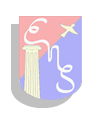 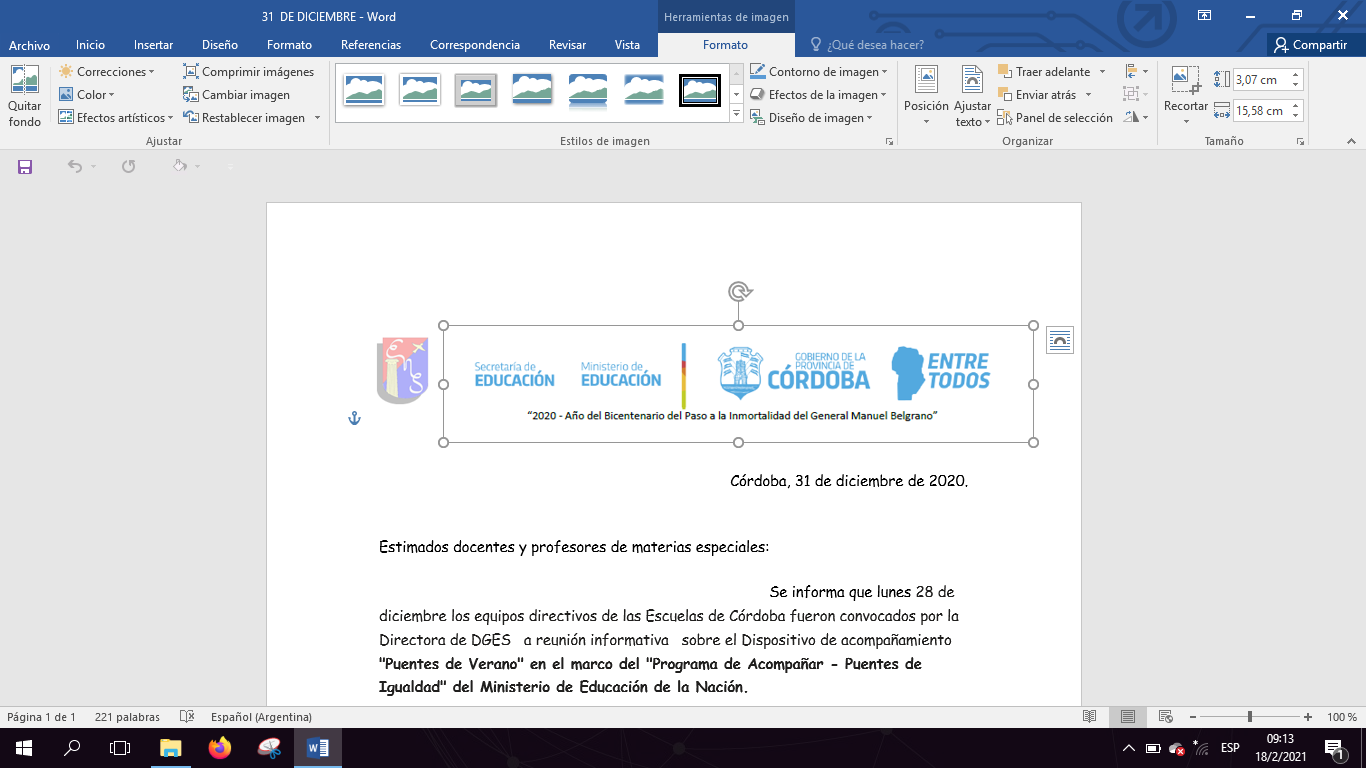 “2021- Año del Bicentenario de la Constitución de la ciudad de Córdoba”Córdoba, 19 de febrero de 2021.Estimadas familias:                               Después del merecido descanso nos reencontramos para informar algunas cuestiones que son de inquietudes de muchos de ustedes.                                                              El nivel primario reiniciará las actividades con el período de intensificación para completar y entregar aquellas actividades (Matemática, Lengua, Ciencias y/o materias especiales) que quedaron pendientes el año pasado para cerrar el ciclo 2020-2021.                               Se informa que desde el lunes 22/02 al 15/03 se recibirán actividades que no pudieron ser entregadas a los distintos docentes responsables de cada espacio curricular mediante la forma o/y plataforma digital que se venía trabajando. Esta última fecha de marzo quizás esté sujeta a cambio y se comunicará por los medios habituales. Es fundamental que estén atentos a los mensajes de la página y grupos, correos y/o facebook de cada grado. Se adjunta los correos de los profesores de materias especiales para la recepción de trabajos.                                 El inicio de las clases se informará oportunamente porque nuestra escuela tiene pendiente aspectos  edilicios de público conocimiento.                                Con respecto a la matrícula de primer grado 2021 como así también la matrícula de 2° a 6° grado también se informará.                                                                        Gracias por acompañarnos!!Regencia de Nivel Primario.                                                                        Nidia Larroza.PROFESORESPACIO  CURRICULARGRADOSCORREO ELECTRÓNICONoemí  Vasquez Educación Tecnológica3 grado A, B y C4 Grado A , B y C5grado A, B y C6 grado A , B y Cnoemivasquez934@gamil.comInés CacciavillaniArtes Visuales3 grado A, B y C4 Grado A , B y C5grado A, B y C6 grado A , B y Cinescacciavillani@hotmail.comWalter BuckmeierEducación Tecnológica /Artes Visuales1 grado A , B y C2 grado A ,B y Ctecnoarensaga@gmail.comCarolina   AybarEducación Musical1 grado A , B y C2 grado A ,B y Cgarzonmusica2020@gmail.comMarcelo  DominguezEducación Musical3 grado A, B y C4 Grado A , B y C5grado A, B y C6 grado A , B y Cmarcedominguez70@gmail.comSilvina  NietoEducación Física1 grado A , B y C2 grado A ,B y Cprimerciclogarzon@gmail.comRubén PerezEducación Física3 grado A, B y C4 Grado A , B y C5grado A, B y C6 grado A , B y Cperezruben173@gmail.com